PERBEDAAN ADEKUASI HEMODIALISIS PADA PASIEN DENGAN AKSES AV SHUNT  DAN AV FEMORAL DI RSUD CILACAPSKRIPSI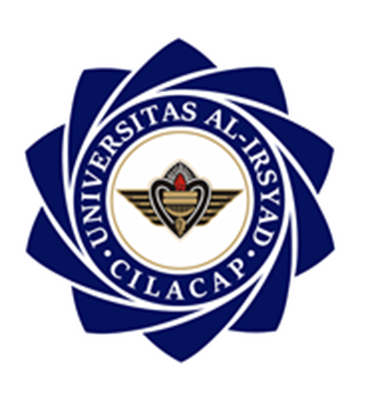 Diajukan sebagai salah satu syarat untuk memperoleh gelarSarjana Keperawatan (S.Kep) pada Program Studi Ilmu KeperawatanFakultas Ilmu Kesehatan Universitas Al Irsyad CilacapOleh :IDA HARTATINIM. 108221016PROGRAM  STUDI  S-1 KEPERAWATANFAKULTAS ILMU KESEHATAN UNIVERSITAS AL-IRSYAD CILACAP 2022HALAMAN PERNYATAAN KEASLIAN PENELITIANSkripsi ini adalah hasil karya saya sendiri, dan semua sumber baik yang dikutip maupun dirujuk telah saya nyatakan dengan benar.Nama 	: 	IDA HARTATINIM 	: 	108221016Tanda Tangan	: 	……………………..Tanggal	:	27 Januari 2023HALAMAN PERSETUJUANPERBEDAAN ADEKUASI HEMODIALISIS PADA PASIEN DENGAN AKSES AV SHUNT  DAN AV FEMORALDI RSUD CILACAPSKRIPSIDisusun Oleh :IDA HARTATINIM. 108221016Skripsi ini telah DisetujuiTanggal : 27 Januari 2023Pembimbing Utama	:	Suko Pranowo, M. Kep., Ns.	(.............................)Pembimbing Anggota	:	Kasron, M.Kep., Ns.	(.............................)Mengetahui,Ketua Program Studi S-1 KeperawatanUniversitas Al-Irsyad CilacapEvy Apriani, M.Kep., Ns.NIP. 1031095158HALAMAN PENGESAHAN Skripsi ini diajukan oleh :Nama 	: 	IDA HARTATINIM 	: 	108221016Program Studi	: 	S1 KeperawatanJudul	: 	Perbedaan Adekuasi Hemodialisis pada Pasien dengan Akses AV Shunt  dan AV Femoral di RSUD CilacapTelah berhasil dipertahankan dihadapan Dewan Penguji dan diterima sebagai bagian persyaratan yang diperlukan untuk memperoleh gelar Sarjana Keperawatan pada Program Studi S1 Keperawatan Fakultas Ilmu Kesehatan Universitas Al-Irsyad CilacapDEWAN PENGUJI :Penguji Utama	:	Sodikin, M. Kep., Ns., Sp. Kep.MB.	(..........................)Penguji Anggota I	:	Suko Pranowo, M. Kep., Ns.	(.........................)Penguji Anggota II	:	Kasron, M.Kep., Ns.	(.........................)Ditetapkan di	: 	CILACAPTanggal 	: 	31 Januari 2023Mengesahkan : Dekan Fakultas Ilmu KesehatanUniversitas Al-Irsyad CilacapSohimah, S.ST., M. Keb.NIP. 10310 03 469Perbedaan Adekuasi Hemodialisis pada Pasien dengan Akses AV Shunt  dan AV Femoral di RSUD CilacapDifferences of Adequacy of Hemodialysis in Patients with AV Shunt  and AV Femoral Access at Cilacap HospitalIda Hartati 1, Suko Pranowo 2, Kasron 21,2Health Science Al-Irsyad University CilacapJl.Cerme No.24 Sidanegara CilacapABSTRAKPasien gagal ginjal kronik harus menjalani terapi hemodialisis sepanjang hidupnya. Adekuasi hemodialisis merupakan kecukupan jumlah proses hemodialisis yang ditandai dengan pasien merasa lebih baik dan nyaman. Akses hemodialisa dapat dilakukan dengan AV shunt   akan meningkatkan aliran darah dengan cepat. Akses lain untuk mendapatkan akses vena sentral dapat menggunakan AV femoralis. Penggunaan Akses hemodialisa dapat mempengaruhi adekuasi. Tujuan penelitian ini adalah untuk mengetahui perbedaan adekuasi hemodialisis pada pasien dengan akses AV shunt dan AV Femoral. Penelitian ini menggunakan penelitian kuantitatif dengan metode deskriptif komparatif. Pendekatan waktu menggunakan cross sectional. Sampel sebanyak 32 orang yang terbagi dalam 2 kelompok yaitu kelompok akses AV shunt   dan akses AV femoral. Teknik pengambilan sampel menggunakan teknik purposive sampling yang sesuai dengan kriteria inklusi dan eksklusi. Analisis data menggunakan uji t-test independent. Hasil penelitian menunjukkan bahwa terdapat perbedaan yang signifikan adekuasi hemodialisis pada pasien dengan akses AV shunt   dan AV femoral (pv = 0,013). RSUD Cilacap disarankan untuk meningkatkan pelayanannya yaitu dengan membuka fasilitas pemasangan AV Shunt   dan memberikan edukasi pada pasien GGK sehingga pasien termotivasi untuk memasang AV shunt .Kata Kunci 	: 	Adekuasi, Hemodialisa, AV shunt , AV femoralABSTRACTPatients with chronic kidney failure must undergo hemodialysis therapy throughout their lives. Adequacy of hemodialysis is the adequacy of the number of hemodialysis processes which is characterized by patients feeling better and comfortable. Hemodialysis access can be done with an AV shunt  will increase blood flow rapidly. Another access to get central venous access can use the femoral AV. The use of hemodialysis access can affect adequacy. The purpose of this study was to determine differences in the adequacy of hemodialysis in patients with AV shunt  and AV Femoral access. This research uses quantitative research with comparative descriptive method. Time approach using cross sectional. A sample of 32 people were divided into 2 groups, namely the AV shunt  access group and the AV femoral access group. The sampling technique used a purposive sampling technique in accordance with the inclusion and exclusion criteria. Data analysis used independent t-test. The results showed that there was a significant difference in the adequacy of hemodialysis in patients with AV shunt  and AV femoral access (pv = 0.013). Cilacap General Hospital is advised to improve its services by opening an AV shunt  installation facility and providing education to CRF patients so that patients are motivated to install an AV shunt .Keyword	: Adequacy, Hemodialysis, AV shunt , AV femoral KATA PENGANTARAssalamu'alaikum warahmatullahi wabarakatuh	Puji syukur Peneliti panjatkan kehadirat Allah Subhanahu WaTa'ala, yang telah melimpahkan rahmat dan hidayah-Nya sehingga Peneliti dapat menyelesaikan  Skripsi dengan judul Perbedaan Adekuasi Hemodialisis pada Pasien dengan Akses AV Shunt  dan AV Femoral di RSUD Cilacap. Diajukan sebagai salah satu syarat menyelesaikan pendidikan S1 Keperawatan Fakultas Ilmu Kesehatan di Universitas Al-Irsyad Cilacap. Penyusunan Skripsi ini tidak terlepas dari dorongan dan bantuan dari berbagai pihak. Untuk itu Peneliti mengucapkan banyak terima kasih kepada :1.	Direktur RSUD Cilacap yang telah memberikan Ijin penelitian.2.	Sarwa, AMK., S.Pd., M.Kes., selaku Rektor Universitas Al-Irsyad Cilacap yang telah memberikan izin kepada Peneliti untuk mengadakan penelitian.3.	Evy Apriani, M.Kep., Ns. selaku Ketua Prodi Ilmu Keperawatan Universitas Al-Irsyad Cilacap.4.	Sodikin, M. Kep., Ns., Sp. Kep.MB., selaku Penguji Utama yang telah memberikan saran dan kritik demi perbaikan Skripsi ini.5.	Suko Pranowo, M. Kep., Ns., selaku Pembimbing Utama dan Penguji Anggota II yang telah memberikan arahan, masukkan, saran dan kritik demi perbaikan  Skripsi ini.6.	Kasron, M.Kep., Ns., selaku Pembimbing Anggota dan Penguji Anggota III yang telah memberikan arahan, masukkan, saran dan kritik demi perbaikan Skripsi ini.7.	Segenap dosen dan karyawan Universitas Al-Irsyad Cilacap.8.	Orang tua, Suami dan anakku tercinta yang telah memberikan motivasi dan bantuan moril maupun material dan doa restunya.9.	Rekan mahasiswa S-1 Keperawatan Universitas Al-Irsyad Cilacap yang selalu memberikan semangat dan kerja samanya selama pendidikan.10.	Semua pihak yang telah memberikan bantuan kepada Peneliti sehingga Peneliti dapat menyelesaikan Skripsi ini.Peneliti menyadari sepenuhnya bahwa Skripsi ini masih belum sempurna karena terbatasnya pengetahuan dan kemampuan Peneliti untuk itu, Peneliti sangat mengharapkan saran dan kritik yang bersifat membanggun demi kesempurnaan Skripsi ini, semoga Skripsi ini dapat bermanfaat bagi semua. Amin….Wassalamu’alaikum warahmatullahi wabarakatuhCilacap, 27 Januari 2023PenelitiHALAMAN PERNYATAAN PERSETUJUAN PUBLIKASITUGAS AKHIR UNTUK KEPENTINGAN AKADEMISSebagai sivitas akademik Universitas Al-Irsyad Cilacap, saya yang bertanda tangan dibawah ini :Nama	: 	IDA HARTATINIM	:	108221016Program Studi	:	S1 Keperawatan Jenis Karya	 : 	SkripsiDemi pengembangan ilmu pengetahuan, menyetujui untuk memberikan kepada Universitas Al-Irsyad Cilacap Hak Bebas Royalti Noneksklusif (Non-exlusive Royalty-Free Right) atas karya ilmiyah saya yang berjudul : Perbedaan Adekuasi Hemodialisis pada Pasien dengan Akses AV Shunt  dan AV Femoral di RSUD CilacapBeserta perangkat yang ada (jika diperlukan). Dengan Hak Bebas Royalti Non Eksklusif ini Universitas Al-Irsyad Cilacap berhak menyimpan, mengalih media/formatkan, mengelola dalam bentuk pangkalan data (database), merawat, dan mempublikasikan tugas akhir saya selama tetap mencantumkan nama saya sebagai peneliti/pencipta dan sebagai pemilik Hak Cipta.Demikian pernyataan ini saya buat dengan sebenarnya.Dibuat di	:	CILACAPPada tanggal	:	27 Januari 2023Yang menyatakan,IDA HARTATINIM. 108221016DAFTAR ISIHALAMAN JUDUL		iSURAT PERNYATAAN KEASLIAN PENELITIAN		iiHALAMAN PERSETUJUAN		iiiHALAMAN PENGESAHAN		ivABSTRACT		vKATA PENGANTAR		viHALAMAN PERNYATAAN PERSETUJUAN PUBLIKASI KARYA ILMIAH UNTUK KEPENTINGAN AKADEMIS		viiiDAFTAR ISI		ixDAFTAR BAGAN		xiDAFTAR TABEL		xiiDAFTAR LAMPIRAN		xiiiBAB I 	PENDAHULUANLatar Belakang Masalah 		1Rumusan Masalah 		7Tujuan Penelitian 		7Manfaat Penelitian		7Keaslian Penelitian		8BAB II 	TINJAUAN PUSTAKA DAN KERANGKA TEORITinjauan Pustaka 		111. 	Gagal Ginjal Kronik (GGK)		112. 	Hemodialisis		163.	Adekuasi Dialisis		224.	Akses Vaskuler (AV)		27Kerangka Teori		33BAB III 	METODOLOGI PENELITIANKerangka Konsep		35Hipotesis		35Variabel Penelitian Dan Definisi Operasional		36Desain Penelitian		37Populasi dan Sampel		38Tempat dan Waktu Penelitian		41Etika Penelitian		41Prosedur Pengumpulan Data		42Teknik Pengumpulan Data		44Pengolahan Data dan Analisa Data		45BAB V 	HASIL PENELITIANAnalisis Univariat		49Analisis Bivariat		52BAB V 	PEMBAHASANA.	Interpretasi dan Diskusi Hasil		54B.	Keterbatasan Penelitian		70C.	Implikasi untuk Keperawatan		70BAB VI 	SIMPULAN DAN SARANSimpulan		71Saran		71DAFTAR PUSTAKALAMPIRANDAFTAR GAMBARGambar 2.1	Pemasangan AV-shunt 		28Gambar 2.2 	Vena Femoralis		32Gambar 2.3	Kerangka Teori		34Gambar 3.1	Kerangka Konsep Penelitian		35DAFTAR TABELTabel 1.1	Keaslian Penelitian		9Tabel 2.1	Klasifikasi GGK		12Tabel 3.1	Definisi Operasional		37Table 3.2 	Pedoman Coding		45Tabel 4.1 	Distribusi Frekuensi Karakteristik Pasien HD Berdasarkan Jenis Kelamin dan Pekerjaan di RSUD Cilacap Tahun 2022		49Tabel 4.2 	Deskripsi Statistik Usia, Lama HD, Selisih Berat Badan dan Kreatinin pada Pasien HD di RSUD Cilacap Tahun 2022		50Tabel 4.3 	Deskripsi Statistik Adekuasi Hemodialisis pada Pasien HD dengan Akses AV Shunt   di RSUD Cilacap Tahun 2022		51Tabel 4.4 	Deskripsi Statistik Adekuasi Hemodialisis pada Pasien HD dengan Akses AV Femoral di RSUD Cilacap Tahun 2022		52Tabel 4.5 	Perbedaan Adekuasi Hemodialisis pada Pasien dengan Akses AV Shunt   dan AV Femoral di RSUD Cilacap Tahun 2022		52DAFTAR LAMPIRANLampiran 1 	Surat Ijin PenelitianLampiran 2 	Surat Permohonan RespondenLampiran 3 	Surat Persetujuan RespondenLampiran 4	Lembar ObservasiLampiran 5	Data Observasi Pasie HD dengan AV Shunt Lampiran 6	Data Observasi Pasie HD dengan AV FemoralLampiran 7	Output Analisis Data Menggunakan KomputerisasiLampiran 6 	Log Book Konsultasi Skripsi